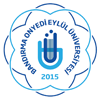 BANDIRMA ONYEDİ EYLÜL ÜNİVERSİTESİSAĞLIK BİLİMLERİ ENSTİTÜSÜ2021–2022 Eğitim-Öğretim Yılı Güz YarıyılıRuh Sağlığı ve Psikiyatri Hemşireliği Tezli Yüksek Lisans ProgramıBütünleme   Sınav ProgramıDök. No: Sayfa No:1/1	 SINAV GÜNÜSINAV SAATİSINAV YERİDERS ADISORUMLU ÖĞRETİM ÜYESİ03 Şubat 2022Perşembe 13:00-14:00ÇevrimiçiBiyoistatistikDoç. Dr. Kevser TARI SELÇUK04 Şubat 2022Cuma18:00-19:00ÇevrimiçiKonsültasyon-Liyezon Psikiyatrisi HemşireliğiDoç. Dr. Dilek AVCI07 Şubat 2022Pazartesi10:00-11:00SBF Toplantı Salonu(Tarihi Bina)Terapötik İletişim ve Görüşme TeknikleriDr. Öğr. Üyesi Didem AYHAN07 Şubat 2022Pazartesi11:00-12:00SBF Toplantı Salonu(Tarihi Bina)Toplum Ruh Sağlığı HemşireliğiDoç. Dr. Latife UTAŞ AKHAN07 Şubat 2022Pazartesi 12:00-13:00SBF Toplantı Salonu(Tarihi Bina)Ruh Sağlığı ve Psikiyatri Hemşireliği IDoç. Dr. Dilek AVCI07 Şubat 2022Pazartesi12:00-13:00SBF Toplantı Salonu(Tarihi Bina)Ruh Sağlığı ve Psikiyatri Hemşireliği IIDoç. Dr. Latife UTAŞ AKHAN11 Şubat 2022Cuma18:00-19:00ÇevrimiçiBilimsel Araştırma Yöntemleri ve Yayın EtiğiDr. Öğr. Üyesi Nurcan AKGÜL GÜNDOĞDU